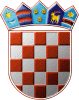 REPUBLIKA HRVATSKAKRAPINSKO – ZAGORSKA ŽUPANIJAGRAD ZLATARGRADSKO VIJEĆEKLASA:  363-01/21-01/48363-01/21-01/47612-01/21-01/05550-01/21-01/05320-01/21-01/02620-01/21-01/02321-01/21-01/01415-03-21-01/01612-01/21-01/06363-01/21-01/49320-01/21-01-05URBROJ: 2140-07-02-22-3	Zlatar,  02.12.2022.	GRADSKOM  VIJEĆUGRADA ZLATARAPREDMET: Izmjene i dopune Programa prema II. izmjeni plana Proračuna Grada Zlatara za 2022. godinudostavljaju seTemeljem članka 28. Poslovnika Gradskog vijeća Grada Zlatara („Službeni glasnik Krapinsko-zagorske županije“ br. 27/13, 17A/21, 54A/21), dostavljaju se na raspravu i usvajanje izmjene i dopune programa koje je potrebno donijeti uz  II. izmjenu plana Proračuna Grada Zlatara za 2022. godinu:II. izmjena i dopuna Programa građenja komunalne infrastrukture   II. izmjena i dopuna Programa održavanja komunalne infrastrukture II. izmjena i dopuna Programa javnih potreba u kulturiII. izmjena i dopuna Programa socijalne skrbi I. izmjena i dopuna Programa javnih potreba u sportuI. izmjena i dopuna Programa utroška sredstava šumskog doprinosaI. izmjena i dopuna Programa utroška sredstava od naknada za zadržavanje nezakonito izgrađenih zgradaI. izmjena i dopuna Programa utroška sredstava spomeničke rente    II. izmjena i dopuna Programa gradnje građevina za gospodarenje komunalnim otpadomI. izmjena i dopuna Programa korištenja sredstava od zakupa, prodaje izravnom pogodbom, privremenog korištenja i davanje na korištenje izravnom pogodbom poljoprivrednog zemljišta u vlasništvu države na području Grada Zlatara GRADONAČELNICA:Jasenka Auguštan-Pentek, bacc.oec. 